Inscription 2023 CKCSClub : C.K.C.S.Mme / M. NOM :Prénom : (pour les mineurs compléter l'autorisation parentale)Autorisation de réalisation et diffusion prises de vues (droit d’image) : Autorise le Canoë-Kayak Club de Sevrier à réaliser et diffuser des prises de vues (photos - vidéos) et autres réseaux sociaux du club sans avoir droit à une compensation (cession de droit à l’image). (Ne pas cocher si refus)Nous allons vous envoyer la demande de règlement en ligneSi vous souhaitez payer en liquide ou cheque ou cheque sport merci de le preciser ici : Toute inscription est définitive, aucun remboursement ne sera effectué.Remarque : Le fonctionnement du club est entièrement assuré par des bénévoles.Nous comptons sur votre participation aux séances d'entretien des kayaks et du matériel.Bordereau à découper et nous renvoyer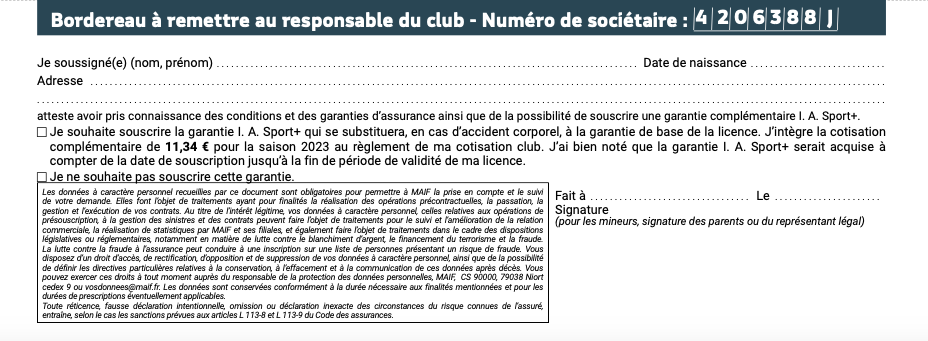 -----------------------------------------------------------------------------------------------------------------------------------------------------------------------------------------------------------------AUTORISATION PARENTALE POUR LES MINEURSJe soussigné(e) tél.en qualité de Père Mère Tuteur légalde l'enfantAutorise mon enfant à participer aux activités proposées par le clubAutorise les cadres et accompagnateurs de l'activité à prendre en charge mon enfant pour les déplacements en véhicule collectif ou particulier, lors des activités du club Autorise, en cas d'urgence, les cadres et responsables du club à prendre les mesures les dispositions médicales nécessaires pour mon enfant ; Autorise le Canoë-Kayak Club de Sevrier à réaliser et diffuser des prisesde vues (photos - vidéos) et autres réseaux sociaux du club sans avoir droit à une compensation (cession de droit à l’image). (Ne pas cocher si refus) Autorise mon enfant à quitter le club seul après la fin des activités. N’autorise pasPersonnes autorisées à récupérer mon enfant après l'activité :  Nom prénom téléphone Personne 1 :  Tel Personne 2 : Tel Personne3 : tel Fait à leMention manuscrite "lu et approuvé"